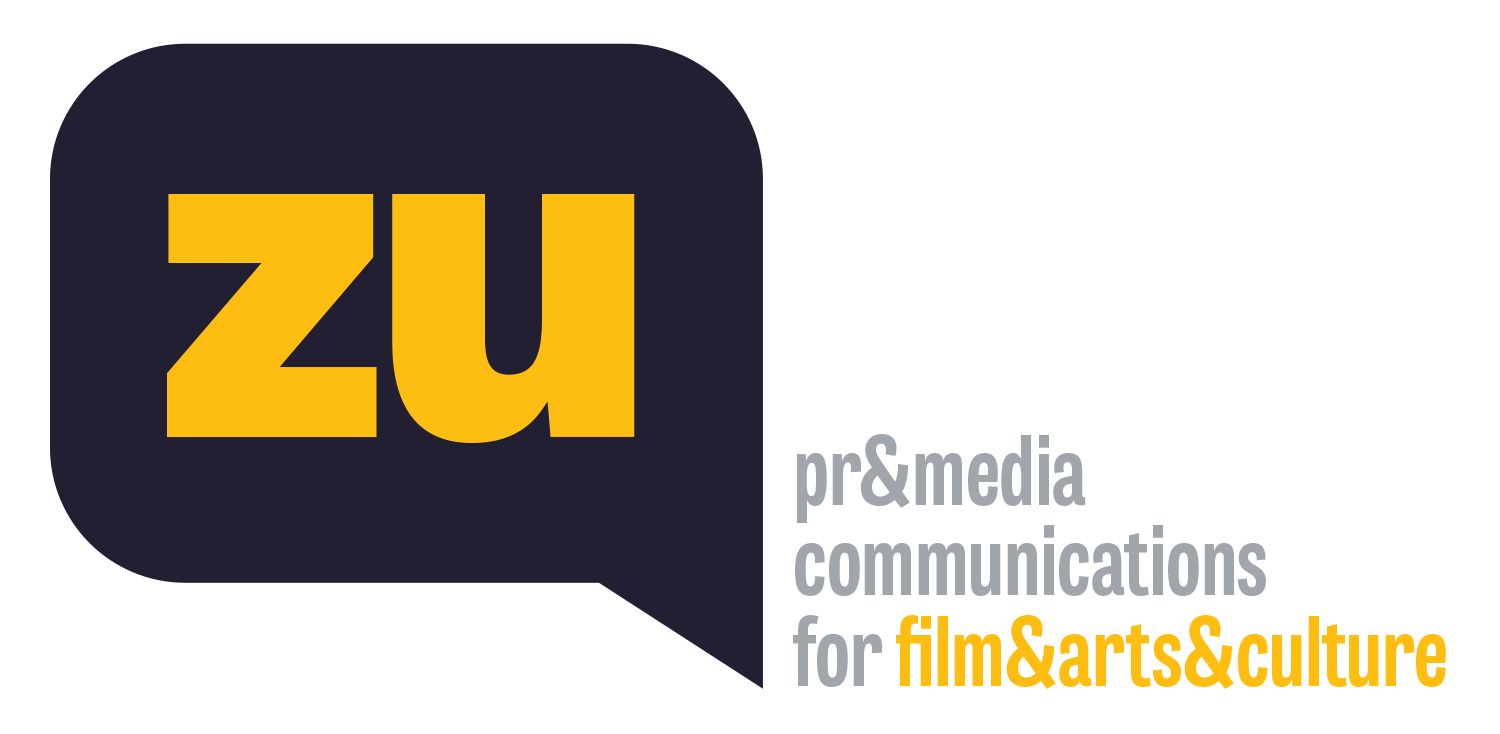 2021’nin İlk Günlerinde ‘Hayaletler’ İzlenecekAntalya Altın Portakal Film Festivali’nde En İyi Film seçilen ve Venedik’ten Selanik’e, dünya festivallerinden aldığı ödüllerle yılın en çok konuşulan filmlerinden birine dönüşen “Hayaletler”, 2021’in ilk gösterimini Başka Sinema’nın mini festivali Başka Bir Ocak’ta yapıyor. Azra Deniz Okyay’ın yazıp yönettiği, yapımcılığını Dilek Aydın’ın üstlendiği “Hayaletler”, yılın ilk günlerini sinemayla karşılamak isteyenlere özel hazırlanan Başka Bir Ocak kapsamında seyirciyle buluşacak. Tüm ülkede elektriklerin kesildiği bir günde geçen ve dört farklı karakterin birbirine kesişen hikâyelerini anlatan “Hayaletler”in başrolleri Nalan Kuruçim, Dilayda Güneş, Beril Kayar ve Emrah Özdemir paylaşıyor. 31 Aralık gecesi başlayacak ve sınırlı sayıda olacak gösterimler 10 Ocak 2021’e dek devam edecek.Azra Deniz Okyay’ın yazıp yönettiği, Venedik, Antalya, Varşova ve en son Selanik film festivallerinde aldığı ödüllerle 2020’nin en çok konuşulan filmlerinden birine dönüşen “Hayaletler”, 2021’nin ilk gösterimini Başka Sinema’nın mini festivali Başka Bir Ocak’ta yapıyor. Geçtiğimiz hafta İstanbul Modern Sinema’nın seçkisi Biz de Varız! gösteriminde biletleri dakikalar içinde tükenen film, 31 Aralık gecesi başlayacak festival kapsamında 10 Ocak’a kadar izlenebilecek. Başka Sinema’nın 3.sünü düzenlediği ve bu yıl pandemi koşullarından dolayı çevrimiçi yapılacak festivalin sınırlı sayıdaki gösterimleri baskasinema.com üzerinden gerçekleşecek.Türkiye’den “Hayaletler” varTürkiye sinemasından “Hayaletler”in yer aldığı festivalde, “Shirley”, “Yuva / The Nest”, “Undine”, “Hayatımın Son Günü / She Dies Tomorrow”, “Arşiv / Archive”, “Vahşi Bölge / Wildland”, “İkimiz / Deux / Two of Us”, “Denize Açılan Pencere / Window to the Sea”, “Yelda”, “En Uzun Gece / Yalda”, “A Night for Forgiveness” gibi eleştirmenlerin 2020 listelerine girmiş, ödüllü filmler de gösterilecek.Venedik’ten Selanik’e 9 ödülEylül’de dünya prömiyerini yaptığı 77. Venedik Film Festivali’nde Venedik Uluslararası Eleştirmenler Haftası'nın (Venice International Film Critics' Week) Büyük Ödül’ünü kazanan “Hayaletler”, en son geçtiğimiz ay 61. Selanik Film Festivali’nden İnsani Değerler Ödülü ve Sinema ve Televizyonda Çalışan Kadınlar Ödülü’nü almış, 36. Varşova Film Festivali'nin Genç FIPRESCI Jürisi tarafından da En İyi Film seçilmişti. Ekim’de Türkiye prömiyerini yaptığı 57. Antalya Altın Portakal Film Festivali’nde En İyi Film seçilen “Hayaletler”, Azra Deniz Okyay’a En İyi Yönetmen, Ayris Alptekin’e En İyi Kurgu, Nalan Kuruçim’e En İyi Yardımcı Kadın Oyuncu ve Emrah Özdemir’e En İyi Yardımcı Erkek Oyuncu dallarında ödüller getirmişti.Elektriklerin kesildiği o günTürkiye’nin tamamında saatlerce süren elektrik kesintisinin olduğu tek bir günde geçen ve o gün İstanbul’un Sucular mahallesinde yaşananları dört farklı karakterin birbirine geçen hikâyeleri üzerinden anlatan filmin başrollerini Nalan Kuruçim, Dilayda Güneş, Beril Kayar ve Emrah Özdemir’in paylaşıyor. Görüntü yönetmenliğini Barış Özbiçer, kurgusunu Ayris Alptekin ve sanat yönetmenliğini Erdinç Aktürk’ün üstlendiği filmin çok konuşulan müziklerini de bağımsız müzisyen Ekin Fil yaptı.HAYALETLERBaşka Bir Ocak31 Aralık 2020 - 10 Ocak 2021baskasinema.comBiletler: 11 TLHAYALETLER / GHOSTS2020, Türkiye-Fransa-Katar, 85’Renkli, DCP, 2:39, 5.1 Sound, Türkçe77. Venedik Film Festivali, 202035. Venedik Uluslararası Eleştirmenler Haftası - Büyük Ödül57. Antalya Altın Portakal Film Festivali, 3-10 Ekim 2020Ulusal Uzun Metraj Film Yarışması - En İyi Film, En İyi Yönetmen, En İyi Kurgu,En İyi Yardımcı Kadın Oyuncu, En İyi Yardımcı Erkek Oyuncu36. Varşova Film Festivali, 9-18 Ekim 2020Genç FIPRESCI Jürisi - FIPRESCI Ödülü61. Selanik Film Festivali, 5-15 Kasım 2020Uluslararası Yarışma - Human Values Ödülü, The WIFT GR ÖdülüYazan ve YönetenAzra Deniz OkyayYapımcı: Dilek AydınYapım: Heimatlos FilmsOrtak Yapımcılar: Marie-Pierre Macia, Claire GadeaOrtak Yapım Şirketi: MPM Film Dünya Hakları: MPM PremiumOyuncular: Nalan Kuruçim, Dilayda Güneş, Beril Kayar, Emrah Özdemir, Baran Çakmak, İhsan Özgen, Selin Menek, Ekin Arıbaş, Mehmet Emin Önal, Efe TuncerGörüntü Yönetmeni: Barış ÖzbiçerKurgu: Ayris AlptekinMüzik: Ekin FilSanat Yönetmeni: Erdinç AktürkSes: Erman AbazaSes Tasarımı: Cihan Alıngan, Theo SerrorSes Süpervizörü: Cenker KöktenSes Miksaj: Laure Arto Ses Süpervizörü: Cenker KöktenRenk Düzenleme ve VFX: Yücel Kurtul / Unite Türkiye genelinde saatlerce süren bir elektrik kesintisi yaşanmaktadır. Hiphop dansçısı olmak isteyen Didem, belediyede temizlik görevlisi olarak çalışan İffet, kentsel dönüşümün fırsatçısı Raşit ve mahallenin çocuklarına gönüllü film dersleri veren Ela’nın yolu bu ‘karanlık’ günde kesişir. “Hayaletler”, o gün İstanbul’un Sucular semtinde yaşananları bu dört farklı insanın birbirine geçen hikâyeleri üzerinden anlatıyor ve günümüz Türkiye’sine dair distopik bir portre çiziyor.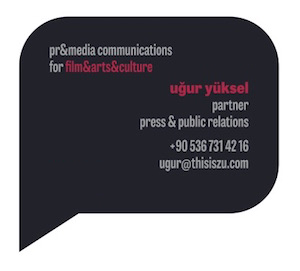 